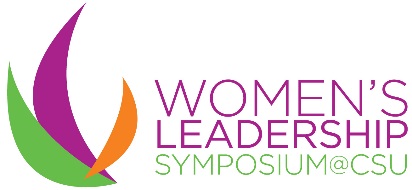 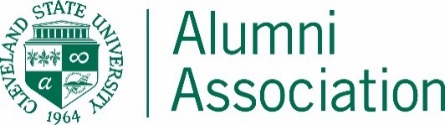                                 
For more information about the Women’s Leadership Symposium, visit http://www.csualumni.com/wls or call 216-687-2078
Diamond: $15,000
Presenting Sponsor 
Ex. CSU Women’s Leadership Symposium presented by GCA Services Group
-Company logo in the title, all promotional materials, all web-based materials and all event signage
-Opportunity to say a few words prior/post Keynote Address
-Company logo displayed prominently on the stage all day
-Company logo listed on the WLS homepage banner, on the sponsorship page and include company link
-Company logo on front of the event program and on the back cover
-Company logo on the screens in Wolstein as guests arrive
-Free skirted table at the sponsorship expoEmerald: $10,000
Keynote sponsorship
-Company logo in all promotional materials, all web-based materials and all event signage
-Opportunity to say a few words prior/post Keynote Address
-Company logo displayed prominently on the stage all day -Company logo listed on the WLS home page banner, on the sponsorship page and include company link
-Company logo on the event program
-Company logo on the screens in the Wolstein Center as guests arrive
-Free skirted table at the sponsorship expoCrystal: $7,500
Lunch sponsorship 
-Signage near the lunch buffet with company logo 
-Opportunity to say a few words prior/post Lunch
-Company logo listed on the sponsorship page and include company link
-Company logo on the event program
-Company logo on the screens in Wolstein as guests arrive
-Free skirted table at the sponsorship expoOpal: $2,500
Individual breakout Sessions/Industry Panels and Coffee Bar
-Opportunity to give a quick “commercial” about the company and to introduce the speaker for the session
-Company logo on the breakout signage outside of the session
-Company logo listed on the sponsorship page and include company link
-Company logo on the event program
-Literature distributed on or near the coffee bars 
-Company logo listed on the sponsorship page and include company link
-Company logo on the event programSponsor a Cleveland State University student: $70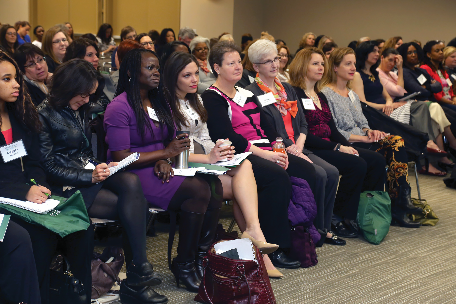 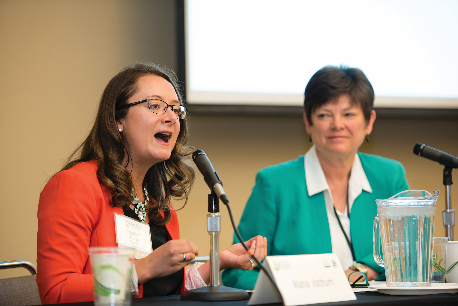 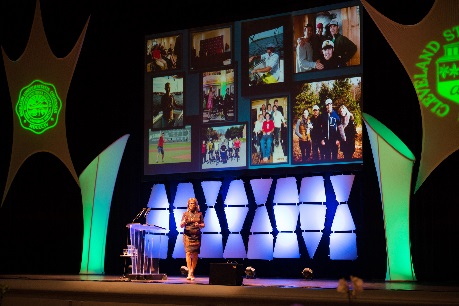 Sponsorship Reservation FormName of Company____________________________________________________________Address____________________________________ City__________ State____ ZIP_______Contact Name_____________________________ Phone_____________________________Email_____________________________Sponsor Level – Check Diamond: $15,000 ____				Emerald: $10,000  ____Crystal: $7,500 ____					Opal: $2,500 ___Sponsor a Cleveland State University student: $70 ___Tickets to attend:Alumnae, Faculty and Staff: $50___Community Member: $60___Students: FREECredit Card Number________________________________ Exp Date________ CCV_______Checks can be made payable to: Cleveland State University Alumni Association2121 Euclid Avenue, MM 203Cleveland, OH 44115